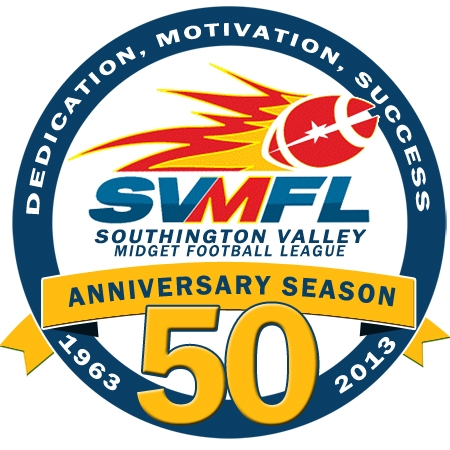 General Meeting MinutesDate:			May 21, 2013In Attendance:  	Ron Pastor, Chris Kohl Pat Testa, Anthony Matusik, Tito Roderick, Sarah Jean,  Jim Tracy, Dave Harrold, David Sullivan E-Board: 	George Cordoza, President; Jeff Buonanni, Vice PresidentScott Kieras, Treasurer; Hope Chapman, Secretary; Terry O’Shea, League Auxilary; Tom Porter, Commissioner of Tackle; Kim Beaudoin Tim O’Shea, Equipment Manager and Andy Pettola, Flag and Powderpuff CommissionerAttendees:		 Meeting Agenda:Call to order - meeting was called to order at 8:12pm by President, George CordozaRoll call was conducted by Hope ChapmanAccept minutes of last meeting – Motion to accept minutesTackle commissioner – Tom Porter Football camp cancelled due to extenuating circumstances with Ryan GlasperTim to contact Jack Cochran for second week in July potentially High School camp is 7/22 – 7/26 St. Paul Camp League Auxilary Report  - Terri O’SheaOne registration so far. UCONN game fund raiser to beginWill send out survey to see what people are interested in Punt Kick Sunday, September 22nd for kids up to 16 and another fundraising opportunity.  Will entertain sponsors alsoFirst Major sponsor is Calvanese and AT&TTalking about team sponsorships this year with stickers for helmets as well as cheerleading. Working on packagesWorking with Dick’s for additional sponsorshipMotion on floor to approve bi-laws – all in favor, none opposed. Motion to accept pricing as is – all in favor, none opposed.  Treasurer Report  - Scott Kieras Balance at 27, 287.22Infinity Lawn Care chosen as landscaper for 2013.  Cheer Report – Kim Beaudoin Cheer Camp is July 24, 25, 26 for $150 3 sets of camp wear.Cheer coaches clinic to be either July 24 or 25th.Looking for sponsor for cheerleaders for New Uniforms for A Squad.  Looking for sponsor.Kim selling Alex and Ali style Bracelets (football, cheerleading, etc.. ) Andy Pettola – Flag/PowderpuffHad powder puff clinic on Sunday 5/19/13 with 18 girls with 25% new attendance.Flag report – new Flag age K-2 and 3rd grade goes to Tackle CFlag and powderpuff coaches clinic times TBD Tim O’Shea – Equipment ManagerPreparing Equipment for season.  Tim purchased 50 Zenith helmets for C Division (comes with chin strap) Smaller shoulder pads to be purchased.  Next year chins straps will have to be purchased.  Gel helmets for A and B division will be purchased this year.  Count TBDJerseys downstairs will only be game jerseys.  Practice jerseys will have their color only, not game jersey.50th Anniversary Decals for helmetsOld BusinessLight updates  Vote on purchase of lightsMusco and Techline Sports were two vendorsTechline 26K less expensive $109,600 installed this year with no money down and 7 payments of $19,640.93 with 5.51% interest.  Payment deferred for first 12 months.Musco was 25% down 5 year term at 8% for 7 paymentsWarranty maintenance for 10 years covers both labor and materialOpen new bank  account for lights Motion carries unanimously for lights on lower fieldScoreboardSign pro will install the scoreboard.  $3500 to refurb.  Motion carries unanimously to pay.Scholarship/GraduationTwo scholarships given to SVMFL alumnae by George.  Looking to get photo of them at field house.New BusinessSponsor signs on the scoreboard pole at $500 perSign for permanent sponsors/plaquesMeeting adjourned at 9:20